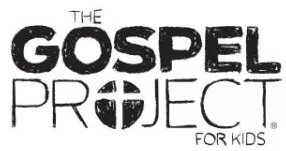 The path to Israel’s throne was not easy for David. Saul had tried multiple times to kill him, and David had to flee for his life, leaving behind his good friend Jonathan. But God had appointed David to be king, and God was faithful. Leading up to 2 Samuel 7, Jonathan was killed in battle against the Philistines. Saul fell on his own sword, and David became the king of Israel.David moved the ark of God to Jerusalem—a cause for joyous celebration—and settled into his palace there. God blessed David and gave him peace from his enemies. But when David looked around, something didn’t seem right. He was living in a majestic palace while the ark of God was in a tent! David determined to build God a temple. That night, God gave the prophet, Nathan, a message for David. “Have I ever asked you to build Me a house?” God said. No, for four hundred years—since God brought the Israelites out of Egypt—He had dwelled in a tent.David had been a shepherd, but God made him a king! God promised to give the Israelites a place to stay so they wouldn’t need to move around anymore. God promised to give His people rest from their enemies so they could stop fighting. Though God denied David’s desire to build God a house, God promised to make a house for David: a dynasty of his descendants and an everlasting kingdom.God promised David that every future king of Israel would come from David’s family, and David’s kingdom would last forever. God kept His promise by sending His Son, Jesus, as one of David’s descendants. Jesus is our King who will never die; He will rule over God’s people forever.Check this session’s Activity Page and Big Picture Card as well as the Gospel Project for Kids Family App for ways to interact with the Bible content this week.FAMILY STARTING POINTS Babies and ToddlersJesus is our King.God made a special promise to David.God promised to make David’s family kings.God sent Jesus through David’s family. PreschoolHow is Jesus the perfect King? Jesus perfectly rules over everything.God promised that every king of Israel would come from David’s family.KidsHow is Jesus the perfect King? Jesus perfectly rules over the universe as the King of kings.God promised that the Messiah would come from David’s family.UNIT KEY PASSAGEPsalm 145:13 